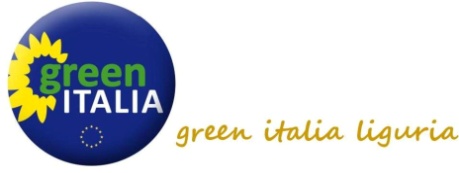 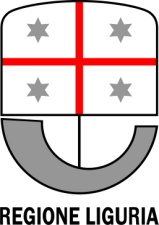 GREEN ITALIA LIGURIA LIGURIA, CON IL PATROCINIO DELLA REGIONE LIGURIA PRESENTACONCORSO FOTOGRAFICO “CORSI D’ACQUAECEMENTO”SCHEDA DI PARTECIPAZIONESALVARE IL FILE, COMPILARLO E INVIARLO INSIEME ALLE FOTOGRAFIE (DA 1 A 3 PER INVIO, FORMATO JPEG, 4536 x 3034 PIXEL) ALL’INDIRIZZO DI POSTA Greenitalia.liguria@outlook.itFOTOGRAFO PROFESSIONISTAFOTOGRAFO AMATORIALE                               NOME:COGNOME:VIA:CITTA’:RECAPITO TELEFONICO:LUOGO E DATA DELLO SCATTO FOTO 1:LUOGO E DATA DELLO SCATTO FOTO 2:LUOGO E DATA DELLO SCATTO FOTO 3:HO VERSATO LA QUOTA DI ISCRIZIONE TRAMITE:PAYPAL  BONIFICO